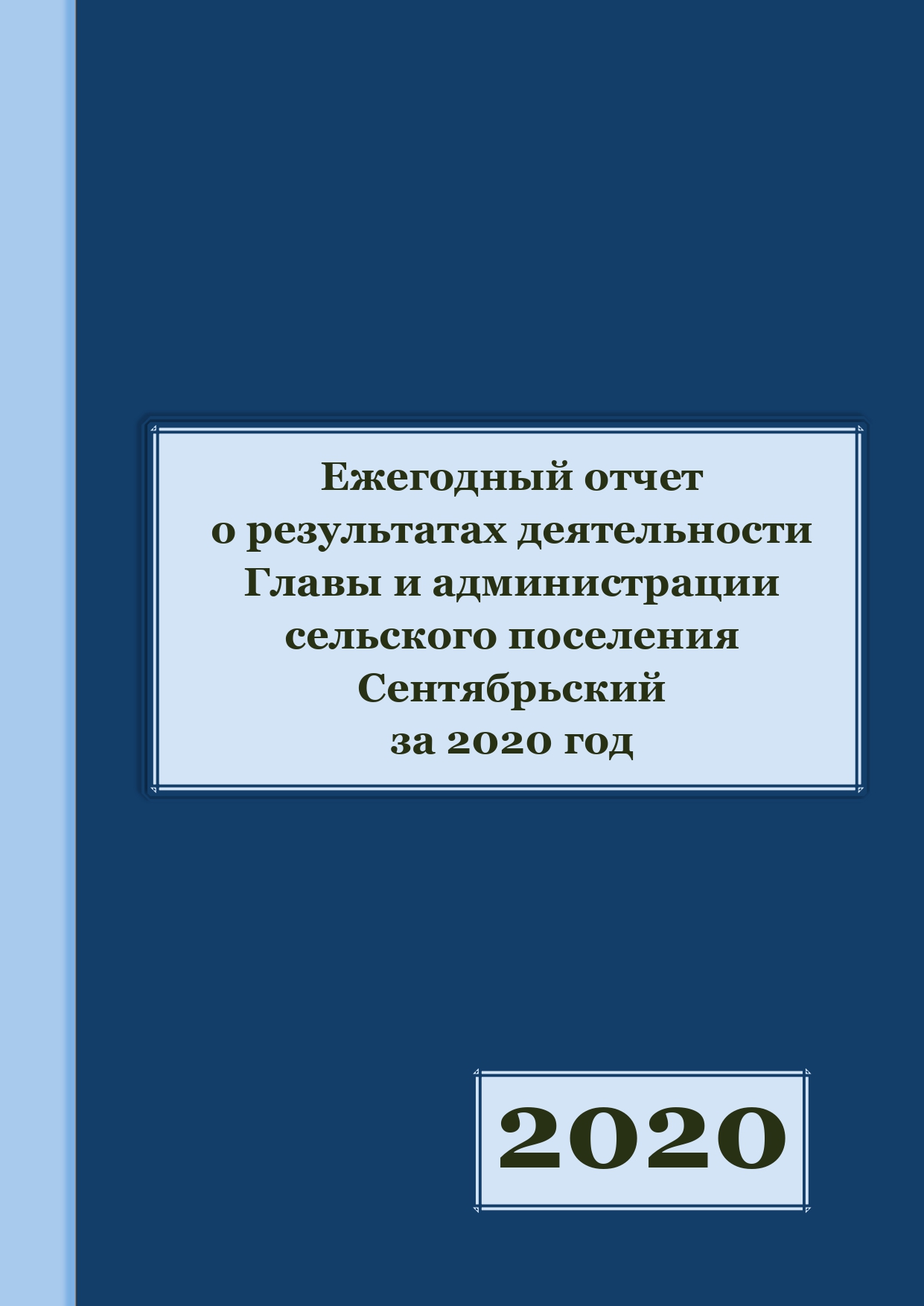 Оглавление:1. ВведениеУважаемые жители сельского поселения Сентябрьский! В соответствии с Федеральным законом от 06.10.2003 № 131-ФЗ «Об общих принципах организации местного самоуправления в Российской Федерации», Уставом сельского поселения - Глава муниципального образования представляет ежегодный отчет о своей работе и деятельности администрации. Первоочередная задача администрации поселения – это решение вопросов местного значения и исполнение полномочий, предусмотренных 131-ФЗ «Об общих принципах организации местного самоуправления в Российской Федерации» и Уставом поселения. Эти полномочия осуществляются путем организации повседневной работы администрации поселения, подготовки нормативно-правовых документов, в том числе и проектов решений Совета депутатов поселения, проведения встреч с жителями и активом поселения, осуществления личного приема граждан Главой поселения и муниципальными служащими, рассмотрения письменных и устных обращений. Для граждан это важнейшее средство реализации своих прав и законных интересов, а порой и их защиты, возможность непосредственно участвовать в решении вопросов местного значения и реально влиять на решения органов власти. Главным направлением деятельности администрации сельского поселения Сентябрьский является: обеспечение жизнедеятельности проживающих на территории с.п. Сентябрьский, что включает в себя, прежде всего, содержание социально-культурной сферы, водоснабжения, теплоснабжения, благоустройство улиц, дорог, работа по предупреждению и ликвидации последствий чрезвычайных ситуаций, обеспечение первичных мер пожарной безопасности, развития местного самоуправления, реализации полномочий с учетом их приоритетности, эффективности финансового обеспечения.Этот год запомнился нам значимыми событиями.1. В 2020 году в сельском поселении Сентябрьский были полностью снесены все ветхие и аварийные дома.2. В 2020 году реализован проект «Теплый дом» в рамках Федерального проекта «Народный бюджет» в который были включены мероприятия по утеплению дома № 19, благоустройству придомовой территории, закупке малых архитектурных форм на детскую площадку.3. Провели аукцион на строительство общественной территории «Сквер Победы» который будет построен в рамках Федерального проекта «Формирование комфортной городской среды» в 2021 году. 4. Совместными усилиями дали отпор новой коронавирусной инфекции Covid-19 на территории сельского поселения, минимизировав его последствия.2. Исполнение полномочий главой поселения, администрацией сельского поселения Сентябрьский и иных полномочий по решению вопросов местного значения, определенных законодательством и Уставом сельского поселения Сентябрьский2.1. Совет депутатов поселенияДеятельность Совета депутатов и его рабочих комиссий основывается на принципах законности, коллегиального, свободного и равноправного обсуждения и принятиях решений, гласности и учета мнения граждан, открытости, самостоятельности, ответственности, преемственности, содействия развитию всех форм принятого волеизъявления и участи граждан в решении вопросов местного значения. Основной формой работы Совета депутатов сельского поселения Сентябрьский является заседание, на котором принимаются решения Совета депутатов. В 2020 годы было проведено:Заседаний Совета депутатов поселения – 6. 2. Рассмотрено вопросов всего:а) по изменению в Устав, Регламент - 2б) по бюджету, налогам и финансам - 15в) по социальной политике – 53. Количество принятых нормативно – правовых актов всего:а) решений представительного органа – 464. Проведено:     б) публичных слушаний – 6.Проводились консультации по вопросам заполнения справок о доходах, расходах, об имуществе и обязательствах имущественного характера для депутатов поселения;- в апреле и мае 2020 года все депутаты поселения прошли аппаратную учебу по вопросам заполнения справок о доходах, расходах, об имуществе и обязательствах имущественного характера; 2.2. Деятельность администрации поселения2.2.1. КадрыИздано - 21 распоряжение по основной деятельности; по личному составу (о приёме, о переводе, об увольнении, о предоставление отпусков, о командировках, и др.). Оформлено на работу за отчетный период – 1 работник, уволено - 0 человек. Оформлено трудовых договоров, карточек формы Т-2 на принятых работников 1.В МКУ «Управление по делам администрации» издано распоряжений по личному составу (о приёме, о переводе, об увольнении, о предоставление отпусков, о командировках, об отгулах, о взысканиях, о продлении трудового договора, и др.) - 44. Оформлено на работу за отчетный период - 3 работников, уволено - 4 человек. Оформлено трудовых договоров, карточек формы Т-2 на принятых работников - 1. В 2020 году в соответствии с Указом Президента Российской Федерации от 21.09.2009 № 1065 и с утвержденным перечнем должностей муниципальной службы, муниципальные служащие обязаны предоставлять сведения о своих доходах, расходах, об имуществе и обязательствах имущественного характера, а также сведения о доходах, расходах, об имуществе и обязательствах имущественного характера своих супруги (супруга) и несовершеннолетних детей, сведения за 2020 год предоставили:Руководитель муниципального учрежденияСведения о доходах, расходах, имуществе и обязательствах имущественного характера своих супруги (супруга) и несовершеннолетних детей за 2020 год предоставлены в установленные законодательством сроки. На основании Положения о проверке достоверности и полноты сведений, представляемых лицами, замещающими муниципальные должности, замещающими муниципальные должности на постоянной основе была проведена проверка достоверности и полноты сведений о доходах, расходах, об имуществе и обязательствах имущественного характера. Также была проведена предварительная сверка поданных сведений путем запросов, направленных в налоговые и регистрационные органы в соответствии с методическими рекомендациями по осуществлению предварительной сверки достоверности и полноты сведений. На основании  постановления от 19.12.2013 № 167-па «Об утверждении Порядка размещения сведений о доходах, расходах, об имуществе и обязательствах имущественного характера лица, замещающего муниципальную должность, его супруги (супруга) и несовершеннолетних детей на официальном сайте администрации сельского поселения Сентябрьский, и предоставления этих сведений средствам массовой информации для опубликования» в установленные законодательством сроки были размещены сведения о доходах, расходах, об имуществе  и обязательствах имущественного характера, а также сведения о доходах, расходах, об имуществе  и обязательствах имущественного характера своих супруги (супруга) и несовершеннолетних детей 4 муниципальных служащих, главы поселения и 1 руководителя муниципального казенного учреждения. Фактов представления недостоверных и (или) неполных сведений не установлено.Согласно плану повышения квалификации 3 муниципальных служащих обучены на курсах повышения квалификации.2.2.2. ДелопроизводствоЗа отчетный период 2020 года в МУ «Администрация сельского поселения Сентябрьский» зарегистрировано: -Входящая документация 2937;-Исходящая документация 1727;-Распоряжения Нефтеюганского района 30;-Постановления Нефтеюганского района 200;-Распоряжения Администрации с.п. Сентябрьский 116;-Постановления Администрации с.п Сентябрьский 137;Согласно срокам, произведена работа по подготовке дел образовавшихся за 2014 год к сдаче на архивное хранение, составлены опись дел постоянного срока хранения и опись личного состава, акты для уничтожения бумаг, не представляющих ценности. Сдано 31 дело на архивное хранение.Согласно утвержденной номенклатуре дел составлены и зарегистрированы опись дел постоянного срока хранения и опись личного состава образовавшихся в администрации сельского поселения Сентябрьский за 2017 год.							Ведется работа по подготовке дел за 2015 год к сдаче на архивное хранение. 2.2.3. Благоустройство территории и землепользованиеВ 2020 году выдано гражданам выписок из похозяйственных книг – 13  выписок.В соответствии с административными регламентами оказания муниципальных услуг по присвоению и аннулированию адресов, издано 6  постановлений о присвоении адреса земельным участкам, зданиям и сооружениям.  Осуществляется работа по размещению данной информации в ФИАС. (федеральная информационная адресная система). С использованием ключа доступа к информационному ресурсу Росреестра, совместно со специалистом по населению, ведется работа по учету земель, состоящих на кадастровом учете.  На сегодняшний день в поселении 117 земельных участков под садоводство и огородничество, общей площадью 7,709 га. Проводилась работа по актуализации сведений о земельных участках, учтенных в реестре объектов недвижимости в части сведений о правообладателях земельных участках (наличие паспорта данных, ИНН и т.д) в течение 4-х кварталов 2020 года:1) проведено обследование и составлены 4 акта натурного обследования земельных участков, выделенных льготной категории граждан – многодетным семьям). Информация была направлена в земельный комитет администрации Нефтеюганского района для разработки алгоритма действий по изъятию данных земельных участков. 2) проведена актуализация 40 земельных участков (были сделаны запросы о предоставлении сведений об объектах недвижимости и их правообладателях в Росреестр). Во исполнение письма Центра имущественных отношений ХМАО-Югры, была проведена работа по перечню земельных участков (385 земельных участков), отнесенных к категории земель – «земли населенных пунктов», которые подлежат государственной кадастровой оценке в 2021 году (были сделаны запросы о предоставлении сведений об объектах недвижимости и их правообладателях в Росреестр).Предоставлено физическим лицам две муниципальных услуги в части градостроительной деятельности «О предоставлении разрешения на отклонение от предельных параметров разрешенного строительства, реконструкции объектов капитального строительства». В 2020 году внесены изменения в Генеральный план сельского поселения Сентябрьский, в Правила землепользования и застройки сельского поселения Сентябрьский, утвержден проект планировки центральной части с.п.Сентябрьский.Разработана на основе новой градостроительной документации генеральная схема санитарной очистки территории с.п.Сентябрьский.На протяжении 2020 года велась работа по установлению нормативов накопления твердых коммунальных отходов на территории с.п.Сентябрьский (договор ООО «Ян-Энерго»). В настоящий момент вся документация находится на стадии согласования и утверждения с вышестоящими инстанциями. Ведется работа по ведению похозяйственных книг (334 лиц.счета ).Проводились проверки детских игровых площадок, с составлением актов осмотра игровых сооружений и комплексов. Заключен договор на техническое обслуживание детских площадок с ООО УК «Русь». В рамках комплексного благоустройства установлены МАФы (детское игровое оборудование, лавочки, урны) на территории поселения на сумму 930122,27 руб (ИП Аскаров Р.Р.). В целях наведения санитарного порядка в поселении и приведении в надлежащее состояние придомовых территорий, дорог, улиц был проведен месячник по санитарной очистке и благоустройству с.п.Сентябрьский с 25.04 по 27.05.2020 года с привлечением предприятий, организаций и учреждений.    В 2020 году проведены мероприятия по очистке и благоустройству поселения:- проведено 2 субботника по уборке придомовых территорий, территорий учреждений и организаций.   - экологические акции по озеленению и древонасаждению территории поселения.  В рамках проекта «Народный бюджет» в 2020 году осуществлено благоустройство дома №19 (утепление фасадов дома, устройство вентилируемых фасадов, озеленение прилегающей территории) на сумму 2499188,00 руб.           В преддверии Новогодних праздников на территории поселения был построен снежный городок 200 тыс.руб., установлена новогодняя ель на общую сумму 100 тыс.руб. Закуплены украшения на новогоднюю ель на сумму 80850 руб. (ООО «ФОРМА-А». Приобретен для украшения новогоднего городка МАФ «Олень» на сумму 60000 руб (ООО ТК «Оиптимум Инвест Регион»). Также красочные ограждения вокруг ели на сумму 130896.руб.  (Филиал 33 АО «Государственной компании «Северавтодор»).    В целях осуществления безопасности и функционирования дорог поселения в 2020 году были заключены муниципальные контракты на зимнее содержание с ООО «Катунь» на сумму 1147329,6 руб., и летнее содержание автомобильных дорог поселения на сумму 300 тыс.руб.   В рамках работ по благоустройству территории сельского поселения Сентябрьский выполнялись работы по покосу травы на сумму 70 тыс.руб. (договор с ООО УК «Русь»).2.2.4. Гражданская оборона, ликвидации последствий чрезвычайных ситуаций, противопожарная безопасностьОсновные мероприятия в с.п.Сентябрьский в области гражданской обороны - это предупреждение и ликвидация чрезвычайных ситуаций, обеспечение пожарной безопасности в поселении.Уточнены и внесены изменения в списки комиссий и порядок взаимодействия оповещения должностных лиц КЧС и ОПБ, внесены изменения в эвакуационную комиссию поселения. Проведены корректировки схем оповещения при возникновении ЧС, в том числе террористического характера. Главой поселения утвержден План действий при возникновении чрезвычайных ситуаций природного и техногенного характера.За 2020 год проведено 5 заседаний комиссии по ЧС и ОПБ. Основными вопросами, рассматриваемыми на заседании комиссии КЧС и ОПБ являются – предупреждение и ликвидация чрезвычайных ситуаций, связанных с весенним половодьем, пожароопасными периодами и пожароопасной обстановкой в поселении.В отчетный период активно велась работа в области пропаганды населения по противопожарной тематике – вручено более 400 памяток, проведены инструктажи населению частного сектора, вручено 70 памяток, памятки садоводам – 58 шт., памятки об оповещении и эвакуации населения – 33 шт.Заключен договор с ООО «СпецМонтаж-Безопасность» на обслуживание автономных дымовых извещателей с GSM-модулем, установленных в муниципальном жилом фонде, предоставленном многодетны семьям, на сумму 6000руб. За 2020 год проведены 8 тренировочных эвакуаций при возникновении пожара в Доме культуры «Жемчужина Югры», на объекте ЖКХ-КОС, проведены инструктажи с работника данных учреждений.В соответствии с планом администрации Нефтеюганского района основных мероприятий в области ГО и ЧС, в период с 04.09. по 04.10.2020 года проведен месячник гражданской обороны. В дошкольном, общеобразовательном учреждении были проведены мероприятия по противопожарной безопасности, антитеррористическим действиям, тренировочные эвакуации при возникновении ЧС, также оказывалась методическая помощь руководителям учреждений в области гражданской обороны. Регулярно размещалась информация по пожарной безопасности и антитеррору на официальном сайте поселения. Проводились испытания сетей наружного противопожарного водопровода на соответствие расчетному расходу воды для целей пожаротушения от передвижной пожарной техники и   обследования технического состояния противопожарного водоснабжения: обследовано 6 пожарных гидрантов, составлены акты о проверке (пожарные гидранты находятся на техническом обслуживании «МУП «УТВС»). Проводятся управляющими компаниями осмотры чердачных помещений и лестничных площадок с составлением актов осмотра и предоставляются в Администрацию поселения.Проводится комплексная работа о мерах пожарной безопасности при проведении Новогодних праздничных мероприятий в поселении (комиссионные обследования объектов с массовым пребыванием, дежурство ответственных должностных лиц, информирование населения путем распространения памяток, размещения информации на информационных стендах и официальном сайте поселения, социальных сетях в сети «Интернет»).В связи с неблагоприятной эпидемиологической обстановкой, вызванной распространением короновирусной инфекцией  COVID-19, в рамках муниципальной программы ««Защита населения и территорий от чрезвычайных ситуаций, обеспечение пожарной безопасности на территории сельского поселения Сентябрьский на 2019-2025 годы» на протяжении 2020 года проводилась  дезинфекционная обработка общественных пространств и мест общего пользования ( договора с ИП Мироненко Н.И. на сумму 299,700 тыс.руб, ООО УК «Русь» 93,720 тыс.руб., ИП Галанов А.А. 249,564 тыс.руб.). 2.2.5. Исполнение государственных полномочийВ соответствии с федеральным, окружным законодательствами, Уставом МКУ «Администрация сельского поселения Сентябрьский»- осуществление первичного воинского учёта;В 2020 году было выдано 409 справки (форма-3, форма-4, о регистрации) Зарегистрировано по месту жительства 71 человека из них перепрописка-41 чел., по месту пребывания-74 человек. Снято с регистрационного учета 29 человек.Родилось 12 человек, умерло 3 человек.  На первичном воинском учёте состоит 237 человек, в том числе:- призывников –15 человек;- офицеров запаса – 9 человек;- прапорщиков, мичманов, сержантов, старшин, солдат, матросов запаса – 212 человек.2.2.6. Муниципальные услуги и обращения гражданВ 2020 году на официальном сайте с.п. Сентябрьский было размещено 24 решения Совета депутатов, 87 Постановлений Администрации сельского поселения, 5 Распоряжений сельского поселения Сентябрьский ежеквартально размещались отчеты по исполнению бюджета и обращения граждан. Так же в течения года размещались новости поселения и района, объявления, поздравления, информация для населения.В течение года проводилась работа по обращениям граждан.Анализируя общее число обращений, хотелось бы, отмечается тенденция увеличения общего количества. Так за 2020 год в администрацию сельского поселения Сентябрьский поступило письменных и на личных приемах всего 7 обращений, а за аналогичный период 2019 года – 17 обращений, то есть общее число уменьшилось на 69%. Повторное обращение было по поводу отлова безнадзорных животных, 4 обращения касались жилищных вопросов и 1 обращение по замене мостика к Церкви. Нарушений сроков рассмотрения обращений граждан не допущено.В 2020 году 15 жителям были вручены благодарственные письма Главы поселения За 2020 год было выпущено 52 бюллетеня «Сентябрьский вестник», так же все выпуски бюллетеня «Сентябрьский Вестник» были размещены на официальном сайте поселения. В течение года подготавливались праздничные поздравления, поздравления по случаю дня рождения, памятные адреса.За период 2020 года, администрацией сельского поселения Сентябрьский, было оказано 18 муниципальных услуг:- 1 в сфере строительства, архитектуры и градостроительной деятельности; - 8 касающихся жилищной сферы;- 1 сдача муниципального имущества в аренду;- 6 присвоение адреса;- 2 разрешения на движение специального транспорта по автомобильным дорогам поселенияВ 2020 году проведено 4 общественных совета. Обсуждались вопросы, касающиеся благоустройства территории поселения, безопасности детей на дорогах и на детских игровых площадках, о мероприятиях по предупреждению и предотвращению завоза и распространения новой коронавирусной инфекции. В IV квартале 2020 года избран новый состав общественного совета. В новом составе, общественный совет будет работать 3 года.2.2.7. Жилищный фондВ 1 и 2 квартале года осуществлен снос аварийного жилья.  Общая площадь снесенного жилья составила 1 921,8 кв. м. кв.м. По состоянию на 31.12.2020 года мероприятия по расселению граждан и ликвидации аварийного жилья завершены в полном объеме. Жилищный фонд муниципального образования сельское поселение Сентябрьский составил 30,6 тыс. кв.м., из них МКД – 28.5 тыс.кв.м,ИЖС – 2,1 тыс. кв.м.Приватизировано 4 жилых помещения, общей площадью 213,3 кв. м.2.2.8. Работа с населениемСоциальная защита, пенсионное обеспечениеОказывается консультативная помощь по вопросам социальной защиты населения, по оформлению субсидий, пособий, компенсаций и другим мерам социальной поддержки льготной категории населения. В течении года оказывались консультационные услуги гражданам, по вопросам получения мер социальной поддержки,  льгот и субсидий, оплате проезда к месту лечения или отдыха,  компенсации платы за капитальный ремонт, содействие в подготовке и сдаче документов для оплаты проезда в Управление социальной защиты населения и ГУ-УПФ РФ, в подготовке документов для получателей субсидии по ЖКУ, компенсация  взносов за капитальный ремонт,  проводилась работа по уведомлению граждан задолженности  по налогам, проводилась профилактическая разъяснительная работа. Проводились консультации с населением и оказано содействие семьям  по целевым жилищным  программам Ханты-Мансийского автономного округа –Югры. Осуществлялось информирование населения о мероприятиях, акциях, и других событиях, проводимых администрацией Нефтеюганского района и с.п. Сентябрьский.НаселениеПо данным Территориального управления федеральной службы  государственной статистики численность населения в 2020 году  в муниципальном образовании сельское поселение Сентябрьский составила 1547 человек. Из общей численности: Дети (от 0-до 18 лет) - 228 чел. Граждане старше 60 лет – 72 чел.Естественный прирост населения составляет: 2020год - 9 человек (родилось 12 чел, умерло 3 чел.)Справочно, за 5 предшествующих лет: 2019 год – 10 человека (родилось 12 чел, умерло 2 чел.)2018 год – 3 человека (родилось 8 чел, умерло 5 чел.)2017 год - 6 человека (родилось 11 чел, умерло 6 чел.)2016 год – 4 человека (родилось 10 чел, умерло 6 чел.)          2015 год - 10 человек (родилось 19 чел, умерло 9 чел.)2.2.9. Работа в сфере молодежной политикиНа территории с.п. Сентябрьский действуют Совет молодежи (12 человек), волонтёрское молодёжное объединения «Мы есть!» (15 человек)За 2020 год были проведены мероприятии, направленные на:- формирование духовно-нравственных ценностей и патриотическое сознание молодежи;- формирование здорового образа жизни молодых граждан;- привлечение молодежи к активному участию в общественной жизни;- пропаганду семейных ценностей среди молодежи;- пропаганду активного досуга молодежи;- создание условий для интеллектуального и творческого развития молодежи, поддержку талантливой молодежи.- профилактика экстремизма, гармонизация межэтнических и межкультурных отношений - ДобровольчествоВ отчет входят разделы: - МТО- награждение членов Совета молодёжи, добровольцев волонтерского молодёжного объединения «Мы Есть!» с.п. Сентябрьский.Формирование духовно-нравственных ценностей и патриотическое сознание молодежи.Патриотическое воспитание - это систематическая и целенаправленная деятельность организаций, направленное на формирование у граждан высокого патриотического сознания, чувства верности своему Отечеству, готовности к выполнению гражданского долга, конституционных обязанностей по защите интересов Родины, а также воспитания толерантности среди детей подростков и молодёжи.На территории сельского поселения Сентябрьский с 2015 года действует программа патриотического воспитания «Мы граждане России».Цель: Воспитание у молодёжи чувства патриотизма, готовности к защите Отечества, коллективизма и товарищества.В программу включены следующие мероприятия: фотоконкурсы, викторины, познавательные программы квесты, эстафеты, поздравление детей ВОВ и.т.д.Всего в Доме культуры «Жемчужина Югры» за 2020 год по патриотическому воспитанию было проведено 178 мероприятий, в которых прияло участие 11174 человека (аудитория смешанная).Формирование здорового образа жизни молодых граждан.В целях приобщения молодежи к спорту и здоровому образу жизни были проведены онлайн мероприятия, а также дистанционный мероприятия, видеожурналы, направленные на здоровый образ жизни молодёжи «Жить-здорово», «Я и моё здоровье», а также агитбригады «Здоровый образ жизни - чистая страница», «Здоровье не купишь», «Движение- это жизнь», «На пути к здоровью», «Планета ЗОЖ», «Давай с нами!», «ЗОЖ-путь к долголетию», «Мы против вредных привычек». Волонтерами и членами Совета молодёжи была проведена акция СТОП ВИЧ, целью которых является профилактика СПИДА. Молодёжь раздавала листовки и ленточки.Совет молодёжи с.п.  Сентябрьский, а также волонтерское объединения «Мы Есть!», приняли активное участие, организовали и оказали помощь в мероприятиях ЗОЖ.Привлечение молодежи к активному участию в общественной жизни сельского поселения Сентябрьский, Нефтеюганского района, ХМАО-Югры.С января проводилась акция милосердия «Снег за окном» ребята очищали мемориал «Никто не забыт и ни что не забыто». При участии Совета молодёжи были проведены акции милосердия «Неделя добрых дел» Благотворительная акция, «Весёлый шарик» акция,  посвященная международному Дню против табака. Памятная дата «День памяти и скорби», Всероссийская акция «Красная гвоздика», акция «Окна Победы», акция «Триколор», посвященная Дню Флага российской Федерации, акция «Моя Россия» где волонтеры раздали брошюры Конституции РФ.Ежегодно молодёжь сельского поселения Сентябрьский участвует в конкурсах местного значения, а также принимает участие в районный мероприятиях: «День молодёжи», «Лига управленцев Югры».Ежеквартально на базе ДК «Жемчужина Югры» проходит заседание Совета молодёжи, где активно участвуют представители молодёжных организаций с.п. Сентябрьский. Ребята обсуждают мероприятия разной направленности и назначают ответственных. Анализ проводимых мероприятий показывает, что учащиеся и рабочая молодёжь ведут активную жизненную позицию в поселении и районе и округе.Пропаганда семейных ценностей среди молодежи.В рамках программы для молодых семей действующей на территории сельского поселения Сентябрьский «Мы помним мы гордимся» начиная с сентября месяце проходят мероприятия направленные на пропаганду семьи как социального института возрождение и поддержку традиций позитивного отношения к семье, ребенку, родительству, здоровому образу жизни.В сентябре и октябре молодые семьи ждал дистанционный конкурс – выставки семьи их родственников с воспоминаниями «Семейный очаг», конкурс рисунков «Карантин», «Я золушка».Пропаганда активного досуга молодежи. Две молодежные организации организовывали досуг детей, подростков: в январе прошли выставки, театрализованные представления направленные на сохранения традиций русской культуры (в данных мероприятиях участвовали дети и взрослые.) Молодёжное волонтерское объединение «Мы есть!» и Совет молодёжи в течении года совместно с ДК «Жемчужина Югры» организовывает мероприятия для детей, подростков и молодёжи.Члены Совета молодёжи приняли участие в концертных программах «Красота спасет мир».Профилактика экстремизма, гармонизация межэтнических и межкультурных отношений.Работники Дома Культуры «Жемчужина Югры» совместно со специалистом по молодёжной политике с.п. Сентябрьский провели мероприятия по профилактике экстремизма, гармонизация  межэтнических  и межкультурных отношений .В феврале   руководителями коллективов ДК, были проведены беседы и диспуты «Мы за мир!» для участников коллективов художественной самодеятельности, подростков и молодёжи с.п. Сентябрьский. Тема мероприятий «Вопросы профилактики и противодействия экстремизма на этнорелигиозной почве», беседы проходили в форме «круглого стола», Художником ДК были изготовлены и при входе в зал розданы листовки -  «Мы за мир! Нет экстремизму! Нет терроризму!».В марте состоялась неделя национального искусства и мастерства (ДПИ, ИЗО ) народов Севера ханты и манси «Югорская долина».  Неделя была открыта 13 марта театрализованной – познавательной программой , где ребята познакомились с бытом, обрядами  ханты и манси, после программы был проведён мастер – класс по изготовлению домашней утвари и украшений из кожи и бисера . Мастер – класс по ИЗО  «По реке времени»,  В апреле прошли замечательные дистанционные мероприятия, посвященные Дню единения народов Белоруссии и России «Белые россы». Познавательные дистанционные и онлайн мероприятия программы посвященные Дню коренных малочисленных народов Севера ХМАО-Югры. Совместно с местной религиозной организацией православным Приходом Храма в честь Воздвижения Честного и Животворящего Креста Господня с.п. Сентябрьский, прошёл конкурс рисунков «Пасха Красная».  Мероприятия посвященные Дню России начались с 8.00ФЛЕШМОБ#ОКНАРОССИИ	Дистанционное мероприятие. Жители с рисунок/поздравление с Днем России и приклеивают его на окно, затем фотографируют и выкладывают в соц сети с хештегами.ХОРОВАЯ АКЦИЯ «ЗА СЕМЬЮ, ЗА РОДИНУ, ЗА РОССИЮ».Дистанционное мероприятие. В сельском поселении Сентябрьский семья Сидоровых приняла участие во Всероссийский акции "ЗА СЕМЬЮ, ЗА РОДИНУ, ЗА РОССИЮ" с песней «Россия - это мы».ОБЩЕРОССИЙСКОЕ ИСПОЛНЕНИЕ ГИМНА	Дистанционное мероприятие. Жители сельского поселения Сентябрьский приняли участие в ОБЩЕРОССИЙСКОМ исполнении Гимна Российской Федерации. Они исполнили Гимн с балконов и окон своих домов."Люблю тебя моя Россия»!	Дистанционное мероприятие. Видеопоздравление от Главы сельского поселения Сентябрьский А.В. Светлакова 22 июня прошли дистанционное мероприятие. В дань памяти и уважения к подвигу советских солдат погибших в годы Великой Отечественной войны по всей России объявляется минута молчания, минута скорби. «ВСЕРОССИЙСКАЯ МИНУТА МОЛЧАНИЯ». Дистанционное мероприятие. Работники дома "Культуры" украшают дерево георгиевскими ленточками и фотографиями павших героев с именами. Люди подходят и фотографируются. "Дерево Памяти".	2 августа прошло мероприятие приуроченное к празднованию Курбан-байрам. "Курбан Байрам!" 3 сентября «Мы будем вечно помнить Вас!» День Солидарности борьбы с терроризмом. В мероприятие были включены историческая справка, минута молчания, видео презентация. Отдать дань памяти тысячам соотечественников, погибшим от рук террористов в Беслане, в театральном центре на Дубровке, в Буденновске, Первомайском, при взрывах жилых домов в Москве, Буйнакске и Волгодонске, в сотнях других террористических актов"."Минута тишина» Акция была организована в единое время.В дань памяти жертв Беслана, жертв террористических актов, а также памяти тех, кто отдал свои жизни в борьбе с террористами, после трансляции видеоролика была объявлена минута молчания. Звучал метроном. Участники присылали фотографии на электронную почту учреждений, организаторы выкладывают фотографии в свои социальные сети с хэштегом #ДеньСолидарностиВБорьбеСТерроризмом #минутаТишины27 сентября совмесно с настоятелем прихода иереем Олегом был создан видеожурнал об истории возникновения Храма на территории с.п. Сентябрьский «Святой день» посвященный Престольному празднику православного прихода «В Честь воздвижения животворящего креста честного» с.п. Сентябрьский. 22 октября дистанционное мероприятие для подростков «Прав ты, или не прав» Показ тематических видеороликов.30 октября День памяти жертв политических репрессий. История, минута молчания, показ видеоролика.9 ноября в Международный день против фашизма, расизма и антисемитизма, на базе НРМОБУ Сентябрьская СОШ прошел Час памяти «Все разные – все равные!», где была представлена историческая справка, а также слайдовый показ. В завершении мероприятия всех жертв этих страшных событий почтили минутой молчания "Нам нельзя позабыть, всё, что было вчера".	4 ноября прошли дистанционные мероприятия Многонациональная акварель!»	"День Народного Единства. Акция включала в себя выставку рисунков, отражающих идею праздника – День народного единства.Участники присылали рисунки на электронную почту учреждений, организаторы выкладывают видеоролик с творческими работами в свои социальные сети.#ДЕНЬНАРОДНОГОЕДИНСТВА#ПОПРОСТОРАМРОССИИ"О России с любовью!"	"День Народного Единства.Участники акции подготовят творческие номера (чтение стихов, вокальные номера, хореографические композиции).и презентуют их в социальных сетях учреждений культуры.#ДЕНЬНАРОДНОГОЕДИНСТВА#ОРОССИИСЛЮБОВЬЮ "Моя гордость, моя страна"	"День Народного Единства.В рамках акции транслировались видеоролики с проведением мастер – класса по изготовлению поделки, отражающей идею праздника.#ДЕНЬНАРОДНОГОЕДИНСТВАТема: ДПИ.  «Брошка – матрёшка». В рамках проведения Дня толерантности 16 ноября были проведены дистанционные мероприятия: «Голубь мира» Трансляция видеороликаМеждународный день толерантности «Международный день толерантности»Дистанционное мероприятиеТрансляция видеороликаЧтение стихов на тему толерантность.Всего за год в с.п. Сентябрьский прошло 53 мероприятия по профилактике экстремизма, гармонизации межэтнических и межкультурных отношений, в которых приняло участие 5328 человека.Добровольчество.Добровольцы - это уникальный ресурс организации. Люди по разным причинам отдают свое личное время, знания, идеи и опыт организациям и объединениям людей.Если человек по собственному желанию пытается изменить мир, в котором он живет, то это уже по определению является уникальным, так как никто не вынуждал человека делать это, а он сам по своей свободной воле решил помогать людям, формально или неформально объединенных в некоммерческие организации. Поэтому и уникальность услуг добровольцев состоит в том, что подобных услуг организация нигде больше не сможет получить.Основным направлением волонтерского объединения «Мы Есть» сельского поселения Сентябрьский является культурное волонтерство.Организаторами молодёжного движения сельского поселения Сентябрьский будут организовывать специалисты ДК «Жемчужина Югры», так как молодёжное волонтерское объединение «Мы есть!» находится на базе ДК «Жемчужина Югры».За 2020 год волонтеры оказали помощь, организовали и сопроводили 524 мероприятия. Совместно с работниками ДК «Жемчужина Югры», осваивали программы для организации мероприятий и проведение мероприятий в новых форматах.В 2020 году для ребят волонтеров были закуплены жилетки «Волонтеры Победы», а также футболки с логотипом «Я культурный волонтер».В перспективе на 2021 год привлечение молодёжи, в добровольческую деятельность до 20 человек.Задачи на 2021 год -  формирование общества волонтеров, задействованных в добровольческой деятельности в сфере культуры, информационной, ресурсной поддержки деятельности, в том числе в сфере сохранения культурного наследия народов Российской Федерации, а также популяризация добровольческого движения в сфере культуры путем организации и сопровождения мероприятий местного, районного и окружного значения.В 2020 году на территории сельского поселения Сентябрьский был образован Гуманитарный добровольческий корпус Югры в составе 7 волонтеров и 2 кураторов. На протяжении всей пандемии новой коронавирусной инфекции COVID-19 волонтеры сельского поселения Сентябрьский доставляли жителям поселка еду. Медикаменты и товары первой необходимости. За 2020 год помощь была оказана боллее чем 50 жителям сельского поселения. По итогам года все волонтеры и кураторы добровольческого корпуса были награждены Благодарственными письмами и Почетными грамотами Главы Нефтеюганского района.Молодёжные трудовые отряды сельского поселения Сентябрьский и КС – 5.В связи с эпидемиологической ситуацией в России. На территории Сентябрьский работал один отряд от Главы Нефтеюганского района с сентября по ноябрь. Число бойцов МТО составил 20 человек.Работа была организованна и выполнена по следующим направлениям:* Санитарная очистка территорий сельских поселенийИтого на территории сельских поселений Сентябрьский и КС – 5 в 2020 году в течении года численность бойцов молодёжных трудовых отрядов составила 20 человек.На территории сельского поселения Сентябрьский действую проекты направленные на:- развитие волонтерского движения «Я культурный волонтер»- сохранения семейных ценностей «Помни и гордись»- здорового образа жизни «Турслет»Награждение членов Совета молодёжи, добровольцев волонтерского молодёжного объединения «Мы Есть!» с.п. Сентябрьский.В 2020 году победителем Молодёжной лиги управленцев Югры стал Бушмелев Артем.Стехнович Анастасия стала победительницей в мероприятиях окружного, районного и местного значения.Районный конкурс «Блепбук» по ПДД- I место«Звездный час» онлайн игра-2 место«Топ 40»-3 местоРайонный форум «Добрый дом» читающая семья 1 местоРайонный форум Мир молодых гранд 6000 рублей на лепбукМарафон Югре 90 1 командное местоДобровольцы молодёжного волонтерского объединения «Мы Есть!» стали победителями в районном конкурсе среди волонтеров культуры Нефтеюганского района «ДоброТвОрец: Действуй-Твори-Объединяй».2.2.10. Правовое регулированиеЗа 2020 год заключены 6 Соглашений (о передаче осуществления части полномочия Администрации сельского поселения Сентябрьский по решению вопроса местного значения Администрации Нефтеюганского района);Также проведена юридическая экспертиза на предмет соответствия действующему законодательству 137 постановлений, по которым проведена антикоррупционная экспертиза, по результатам которой выданы экспертные заключения; 116 распоряжений; 46 решения Совета депутатов.С целью приведения Устава муниципального образования п. Сентябрьский в соответствие с действующим законодательством в течение 2020г.  2 раза вносили изменения и дополнения в Устав. По проектам решений Совета депутатов «О внесении изменений и дополнений в Устав муниципального образования п. Сентябрьский» проводились публичные слушания. Принятые Советом депутатов п. Сентябрьский решения «О внесении изменений и дополнений в Устав муниципального образования п. Сентябрьский» направляются в Управление Министерства юстиции РФ при ХМАО-Югре.В сфере противодействия коррупции ежеквартально проводятся заседания межведомственного Совета при Главе сельского поселения Сентябрьский по противодействию коррупции. 2.2.11. Контрактная система в сфере закупок товаров, работ, услуг для обеспечения государственных и муниципальных нужд 
МУ «Администрация с.п. Сентябрьский»2.2.11.1 МУ «Администрация с.п. Сентябрьский»МУ «Администрация с. п. Сентябрьский» за 2020 год заключены и исполнены: Муниципальные контракты: а) Муниципальные контракты на зимнее и летнее содержание дорог на территории с. п. Сентябрьский - на общую сумму 1 447,32960 тыс. рублей. Контракты исполнены.б) Муниципальные контракты на выполнение работ по благоустройству дома и придомовой территории дома № 19 в с. п. Сентябрьский в целях исполнения проекта «Теплый дом» в рамках реализации проекта "Народный бюджет" – на сумму 1 703,24502 тыс. рублей. Контракты исполнены, проект реализован.в) Определен подрядчик и заключен муниципальный контракт на 2021 год на «Благоустройство общественной территории «Сквер Победы» с. п. Сентябрьский - сумму 7 782,69983 тыс. рублей. Сроком выполнения работ с 01.05.2021 года по 30.07.2021 года.Муниципальные договора до 600,0 тыс. рублей для закупок товаров, работ и услуг для нужд поселения реализовано на сумму 13 292,95462 тыс. рублей, из них:- на благоустройство поселения (а именно: обустройство ливневых канализаций, озеленение территории, проведение экспертной оценки сметной документации, обустройство автомобильной стоянки, оформление генеральной схемы санитарной очистки территории, обустройство ледового города, установка и разборка новогодней ели, приобретение и установка малых форм; техническое обслуживание электросетей уличного освещение, техническое обслуживание видеонаблюдения, приобретение цветочной рассады и уход за ней) – 4 410,03062 тыс. рублей;- на проект "Народный бюджет" по благоустройству дома № 19 3 договора на общую сумму – 795, 94298 тыс. рублей- зимнее и летнее содержание автомобильных дорог – 1 447,32960 тыс. рублей.- обслуживание и содержание имущества (уплата взносов на капитальный ремонт в Югорский фонд капитального ремонта за муниципальный жилой фонд сельского поселения Сентябрьский, оплата услуг по начислению, сбору и переводу оплаты за наём, дезинфекция общественных пространств и семейных очагов коронавирусной инфекции в многоквартирных домах), снос аварийных домов – 2 973,49710 тыс. рублей- прочее – 1 962,90930 тыс. рублей (обслуживание камер видеонаблюдения в поселении, отлов собак, повышение квалификации сотрудников, молодежная политика, защита персональных данных, сопровождение информационного ресурса (официальный сайт органов местного самоуправления), услуги связи, техническое обслуживание пожарных извещателей и пожарных гидрантов).2.2.11.2 МКУ «Управление по делам администрации»МКУ «Управление по делам администрации с. п. Сентябрьский» за 2020 год заключены и исполнены договоры до 600,000 тыс. рублей с ед. поставщиком, зарегистрированные в реестре договоров в количестве - 90 шт. на общую сумму 4 662,61500 тыс. рублей. По данным договорам оплачены коммунальные услуги, почтовые услуги, услуги связи, интернет, сопровождение и обновление программных продуктов, приобретение материальных запасов основных средств, горюче-смазочных материалов, запасных частей автотранспорта, компьютерной и оргтехники, оплата услуг по страхованию, страхование автотранспорта, предрейсовых осмотр водителей, техническое обслуживание узла учета тепловой энергии, инженерных коммуникаций здания администрации.3. Бюджет поселенияБюджет сельского поселения Сентябрьский (далее - бюджет поселения) - форма образования и расходования денежных средств в расчете на финансовый год, предназначенных для исполнения бюджетных обязательств поселения. Бюджет поселения на 2020 год утвержден решением Совета депутатов от 28.11.2019 №68 "Об утверждении бюджета муниципального образования Сельского поселения Сентябрьский на 2020 год и плановый период 2021-2022 годов".  Первоначальный бюджет поселения: - по доходам и соответственно по расходам составил 44 107, 50933 тыс. рублей. . В течение года решениями Совета депутатов сельского поселения Сентябрьский в бюджет были внесены ряд изменений. Таким образом, уточненный бюджет на конец отчетного периода исполнен со следующими показателями:- Доходная часть бюджета на 2020 год уточнена в сумме 66 123,62312 тыс. руб., фактически за отчетный период поступило в бюджет поселения 68 818,09157 тыс. руб., что составляет 104% к годовому плану.- Расходная часть бюджета на 2020 год уточнена в сумме 68 476,90971 тыс. руб., исполнение по расходам бюджета за отчетный период составляет 64 231,87409 тыс. руб., или 93,8% к годовому плану.- Дефицит бюджета составляет 6 939,50407 тыс. руб. 3.1.  Исполнение доходной части местного бюджета.Налоговые и неналоговые доходы бюджета сельского поселения Сентябрьский на 2020 год запланированы в сумме 22 969,8 тыс. руб., исполнены на 111,8% в сумме 25 676,1 тыс. руб. Поступление налоговых и неналоговых доходов по сравнению с прошлым годом увеличилось на 4 135,4 тыс. рублей или 119,2% (фактическое поступление за 2019 год составляло 21 540,6 тыс. рублей).Доля поступивших налоговых и неналоговых доходов за отчетный период в общей сумме поступивших доходов составила 19,9%.На долю НДФЛ приходится 58,8% от всех запланированных на 2020 год собственных доходов. Поступление НДФЛ выполнено на 110,0% и составляет 14 860,1 тыс. руб. при годовом плане 13 505,0 тыс. рублей. НДФЛ является одним из основных доходных источников бюджета сельского поселения Сентябрьский, который в отчетном периоде увеличился в результате деятельности предприятий. В 2020 году были спрогнозированы следующие доходы:-от акцизов по подакцизным товарам (продукции), производимым на территории Российской Федерации в сумме 450,2 тыс. рублей. Поступление выполнено на 98,2% и составляет 442,0 тыс. рублей;-единый налог на вмененный доход для отдельных видов деятельности в размере 247,3 тыс. рублей. Норматив отчисления составляет 50%. На долю налога приходится 1% от всех запланированных на 2020 год собственных доходов. Поступление выполнено на 78,6% и составляет 194,4 тыс. рублей. На долю налога на имущество физических лиц приходится 1,6% от всех запланированных годовых доходов и поступивших доходов бюджета за 2020 год. Налог на имущество за отчетный период выполнен на 98,4% или на 364,3 тыс. рублей при годовом плане 370,1 тыс. рублей. Снижение, в связи с планированием поступления в счет погашения недоимки прошлых периодов.На долю земельного налога с юридических лиц в бюджете поселения приходится 0,6% от всех запланированных доходов на 2020 год, что составляет 138,3 тыс. рублей. Исполнено 141,7 тыс. рублей, что составляет 102,4 % от годового плана. На долю транспортного налога с в бюджете поселения приходится 0,23% от всех запланированных доходов на 2020 год, что составляет 53,2 тыс. рублей. Исполнено 58,5 тыс. рублей, что составляет 109,9 % от годового плана. Государственная пошлина за совершение нотариальных действий должностными лицами органов местного самоуправления, уполномоченными в соответствии с законодательными актами Российской Федерации на совершение нотариальных действий запланирована в сумме 15,0 тыс. руб. поступление составило 6,7 тыс. рублей или 44,7%. Доходы от сдачи в аренду имущества, составляющего казну поселений (за исключением земельных участков) - в сумме 353,2 тыс. руб. при годовом плане 350,0 тыс. руб., план выполнен на 100,9%.Прочие поступления от использования имущества, находящегося в собственности поселений в сумме 26,1 тыс. руб. при годовом плане 200,0 тыс. руб., план выполнен на 13,1% (поступления согласно заключенному агентскому договору по начислению, сбору и оплаты за наём жилых помещений (оплата поквартальная), включение жилых помещений в реестр муниципальной собственности по результатам передачи от ДИО НР,Прочие доходы от компенсации затрат бюджетов поселений - в сумме 178,3 тыс. руб. при годовом плане 178,3 тыс. руб. (возврат дебиторской задолженности прошлых лет).Доходы от продажи квартир, находящихся в собственности поселений – поступили в сумме 8 956,5 тыс. руб. при годовом плане 7 380,0 тыс. руб., план выполнен на 121,4%.Доходы от реализации имущества, находящегося в государственной и муниципальной собственности поступили в сумме 82,4 тыс. руб. при плане 82,4 тыс. рублей. Безвозмездные поступления сельского поселения Сентябрьский на 2020 год запланированы в сумме 43 141,9 тыс. руб., исполнены на 100,0% в сумме 43 141,9 тыс. руб. Доля поступивших безвозмездных перечислений за отчетный период в общей сумме поступивших доходов составила 65,2%.3.2.  Исполнение расходной части местного бюджета.Расходная часть бюджета сельского поселения Сентябрьский за 2020 год исполнена на сумму 64 231,87409 тыс. руб., что составляет 93,8% к годовому плану –68 476,90971 тыс. рублей.В отчетном периоде в реализации находились 9 муниципальных программ на запланированную общую сумму 66 115,08923 тыс. рублей, исполнены на 93,6% 61 920,05361 тыс. рублей.  4. Заключительная часть.Подводя итог своему выступлению, хотелось бы отметить, что хотя 2020 год выдался тяжелым, но мы успешно с этим справились. За этот год была проведена большая работа в сельском поселении по всем направлениям: и благоустройство, и ГО ЧС, и работа с населением, жилищным фондом, и большая работа с молодежью, с освоением новых форматов взаимодействия, и грамотная работа с бюджетом, работа с бизнес-сообществом - это всё результат слаженной работы Главы поселения, Администрации поселения, Совета депутатов, Организаций и Учреждений, осуществляющих свою деятельность на территории поселения. И, конечно, большую роль играет совместная работа всех уровней и ветвей власти. Без поддержки Губернатора Югры и Правительства Ханты-Мансийского автономного округа - Югры, Главы Нефтеюганского района, Думы и Администрации Нефтеюганского района многие задачи решить бы не получилось.Администрация поселения продолжит и усилит работу, направленную на развитие экономики и социальной инфраструктуры нашей территории.Учитывая положительную динамику большинства основных показателей развития, социально-экономическое положение поселения по итогам 2020 года можно охарактеризовать как стабильно и динамично развивающееся.В стране сейчас часто говорят о положениях концепции экономического развития России до 2025 года. Это значит, что власть строит свою работу на перспективу, продумывает план развития каждого региона, а в результате и каждого муниципального образования. Усилиями администрации, при поддержке организаций, расположенных на территории поселения, а также жителей мы сможем воплотить в жизнь планы, намеченные на развитие сельского поселения Сентябрьский, наша территория станет ещё более привлекательной для жизни, работы и отдыха.Сегодня я благодарю коллектив администрации сельского поселения Сентябрьский, Совет депутатов сельского поселения Сентябрьский 4 созыва, общественный совет, совет молодежи, совет ветеранов, представителей Всероссийского общества инвалидов с.п. Сентябрьский и всех присутствующих за совместную плодотворную работу в течение всего 2020 года, жителей - за труд, понимание и поддержку.1. Введение32. Исполнение полномочий главой поселения, администрацией сельского поселения Сентябрьский и иных полномочий по решению вопросов местного значения, определенных законодательством и Уставом сельского поселения Сентябрьский52.1. Совет депутатов поселения52.2. Деятельность администрации поселения52.2.1. Кадры52.2.2. Делопроизводство72.2.3. Благоустройство территории и землепользование82.2.4. Гражданская оборона, ликвидации последствий чрезвычайных ситуаций, противопожарная безопасность102.2.5. Исполнение государственных полномочий112.2.6. Муниципальные услуги и обращения граждан112.2.7. Жилищный фонд132.2.8. Работа с населением132.2.9. Работа в сфере молодежной политики142.2.10. Правовое регулирование212.2.11. Контрактная система в сфере закупок товаров, работ, услуг для обеспечения государственных и муниципальных нужд212.2.11.1. МУ «Администрация сельского поселения Сентябрьский»212.2.11.2. МКУ «Управление по делам администрации с.п. Сентябрьский»223. Бюджет поселения233.1. Исполнение доходной части местного бюджета233.2. Исполнение расходной части местного бюджета254. Заключительная часть29Количество лиц, обязанных представлять сведения о доходах, расходах, об имуществе и обязательствах имущественного характера Количество сведений, представленных муниципальными служащимиКоличество сведений, представленных муниципальными служащимиКоличество лиц, обязанных представлять сведения о доходах, расходах, об имуществе и обязательствах имущественного характера на себяна членов семьи4410Количество сведений, представленных руководителем муниципального учрежденияКоличество сведений, представленных руководителем муниципального учрежденияна себяна членов семьи11ПрограммаМероприятиеПлановые показателиИсполнениеОстатокМуниципальная программа "Развитие транспортной системы сельского поселения Сентябрьский на 2019-2025 годы"Содержание автомобильных дорог местного значения, объектов регулирования дорожного движения, элементов обустройства автомобильных дорог1 824 501,981 447 329,60377 172,38Муниципальная программа "Профилактика терроризма, экстремизма, гармонизация межэтнических и межкультурных отношений в сельском поселении Сентябрьский на 2019 - 2025 годы"Изготовление печатных памяток по тематике противодействия   экстремизму и терроризму5 000,005 000,00-Муниципальная программа "Профилактика правонарушений в отдельных сферах жизнедеятельности граждан в сельском поселении Сентябрьский на 2019-2025 годы"Создание условий для деятельности добровольных формирований населения по охране общественного порядка на территории сельского поселения Сентябрьский. Стимулирование народной дружины поселения. Субсидии на создание условий для деятельности народных дружин14 478,2614 478,26-Муниципальная программа "Профилактика правонарушений в отдельных сферах жизнедеятельности граждан в сельском поселении Сентябрьский на 2019-2025 годы"Создание условий для деятельности добровольных формирований населения по охране общественного порядка на территории сельского поселения Сентябрьский. Стимулирование народной дружины поселения. Субсидии на создание условий для деятельности народных дружин14 478,2614 478,26-Муниципальная программа "Профилактика правонарушений в отдельных сферах жизнедеятельности граждан в сельском поселении Сентябрьский на 2019-2025 годы"Обеспечение функционирования и развития систем видеонаблюдения в сфере общественного порядка319 500,00252 000,0067 500,00Муниципальная программа "Развитие информационной среды и поддержание в рабочем состоянии средств вычислительной техники муниципальных учреждений сельского поселения Сентябрьский на 2019-2025 годы"Приобретение, замена, содержание и обслуживание  информационных ресурсов. Обеспечение  доступом к сети Интернет1 449 620,001 363 091,2686 528,74Муниципальная программа "Развитие информационной среды и поддержание в рабочем состоянии средств вычислительной техники муниципальных учреждений сельского поселения Сентябрьский на 2019-2025 годы"Обеспечение защиты информации и персональных данных182 709,00182 709,00-Муниципальная программа "Формирование современной городской среды в муниципальном образовании сельское поселение Сентябрьский на 2018-2022 годы"Расходы на реализацию проектов "Народный бюджет"1 500 000,001 500 000,00-Муниципальная программа "Формирование современной городской среды в муниципальном образовании сельское поселение Сентябрьский на 2018-2022 годы"Реализация мероприятий999 188,00999 188,00-Муниципальная программа "Формирование современной городской среды в муниципальном образовании сельское поселение Сентябрьский на 2018-2022 годы"Благоустройство территорий поселений222 982,27222 982,27-Муниципальная программа "Формирование современной городской среды в муниципальном образовании сельское поселение Сентябрьский на 2018-2022 годы"Благоустройство территорий поселений7 032 924,134 193 431,172 839 492,96Муниципальная программа "Формирование современной городской среды в муниципальном образовании сельское поселение Сентябрьский на 2018-2022 годы"Субвенции на осуществление отдельных государственных полномочий Ханты-Мансийского автономного округа – Югры в сфере обращения с твердыми коммунальными отходами836,94834,862,08Муниципальная программа "Совершенствование муниципального управления в сельском поселении Сентябрьский на 2019-2025 годы"Обеспечение деятельности органов местного самоуправления. Оплата труда, начисления на выплаты по оплате труда муниципальных служащих, социальные пособия и прочие выплаты в денежной форме,,несоциальные выплаты сотрудникам (компенсация проезда к месту использования отпуска и обратно). Налоги, пошлины, пени, штрафные санкции.7 348 273,307 348 273,300,00Муниципальная программа "Совершенствование муниципального управления в сельском поселении Сентябрьский на 2019-2025 годы"Услуги в области информационных технологий (информационное обслуживание сайта  поселения)10 200,0010 200,00-Муниципальная программа "Совершенствование муниципального управления в сельском поселении Сентябрьский на 2019-2025 годы"Расходы на выплаты персонала подведомственного казенного учреждения, организация повышения профессионального уровня служащих (курсы повышения квалификации, семинары). Содержание имущества администрации поселения, закупка товаров, работ и услуг для обеспечения муниципальных нужд.13 217 239,7912 606 811,36610 428,43Муниципальная программа "Совершенствование муниципального управления в сельском поселении Сентябрьский на 2019-2025 годы"Межбюджетные трансферты бюджету поселения из бюджета Нефтеюганского района по передаваемым полномочиям22 619 254,2122 558 297,8960 956,32Муниципальная программа "Совершенствование муниципального управления в сельском поселении Сентябрьский на 2019-2025 годы"Организация повышения профессионального уровня служащих (курсы повышения квалификации, семинары).15 000,0015 000,000,00Муниципальная программа "Совершенствование муниципального управления в сельском поселении Сентябрьский на 2019-2025 годы"Организация мероприятий при осуществлении деятельности по обращению с животными без владельцев20 276,0020 276,000,00Муниципальная программа "Развитие молодежной политики в сельском поселении Сентябрьский на 2019-2025 годы"Реализация мероприятий в молодежной среде90 000,0090 000,00Муниципальная программа "Управление имуществом в сельском поселении Сентябрьский на 2019-2025 годы"Уплата администрациями поселений выкупной стоимости собственникам помещений в домах, подлежащих сносу4 486 203,594 486 203,590,00Муниципальная программа "Управление имуществом в сельском поселении Сентябрьский на 2019-2025 годы"Владение, пользование и распоряжение имуществом, находящимся в муниципальной собственности поселения (уплата коммунальных платежей и платежей по содержанию имуществу, а также налогов, сборов, пошлин)1 294 779,351 141 824,64152 954,71Муниципальная программа "Управление имуществом в сельском поселении Сентябрьский на 2019-2025 годы"Субсидии на мероприятие по возмещению части затрат муниципального образования автономного округа по освобождению земельных участков, планируемых для жилищного строительства и комплекса мероприятий по формированию земельных участков для индивидуального жилищного строительства711 384,08711 384,080,00Муниципальная программа "Управление имуществом в сельском поселении Сентябрьский на 2019-2025 годы"Субсидии на мероприятие по возмещению части затрат муниципального образования автономного округа по освобождению земельных участков, планируемых для жилищного строительства и комплекса мероприятий по формированию земельных участков для индивидуального жилищного строительства1 599 451,201 599 451,200,00Муниципальная программа "Управление имуществом в сельском поселении Сентябрьский на 2019-2025 годы"Субсидии на мероприятие по возмещению части затрат муниципального образования автономного округа по освобождению земельных участков, планируемых для жилищного строительства и комплекса мероприятий по формированию земельных участков для индивидуального жилищного строительства87 923,9287 923,920,00Муниципальная программа "Защита населения и территории от чрезвычайных ситуаций, обеспечение пожарной безопасности на территории сельского поселения Сентябрьский на 2019-2025 годы"Обслуживание пожарных гидрантов106 000,00106 000,000,00Муниципальная программа "Защита населения и территории от чрезвычайных ситуаций, обеспечение пожарной безопасности на территории сельского поселения Сентябрьский на 2019-2025 годы"Проведение мероприятий по дезинфекции общественных пространств и мест общего пользования393 420,15393 420,15-Муниципальная программа "Защита населения и территории от чрезвычайных ситуаций, обеспечение пожарной безопасности на территории сельского поселения Сентябрьский на 2019-2025 годы"Проведение заключительных дезинфекционных обработок семейных и групповых очагов коронавирусной инфекции                                                         в многоквартирных домах и общежитиях (мест общего пользования и мест проживания)                                                                              от коронавирусной инфекции из средств резервного фонда администрации Нефтеюганского района 249 564,80249 564,800,00